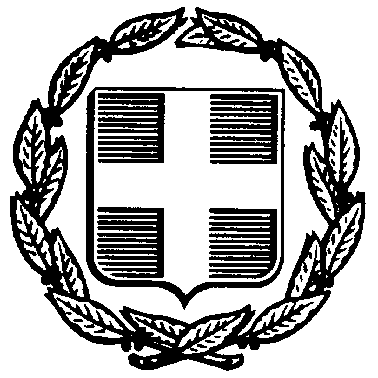 ΕΛΛΗΝΙΚΗ ΔΗΜΟΚΡΑΤΙΑΥΠΟΥΡΓΕΙΟ ΠΑΙΔΕΙΑΣ ΚΑΙ ΘΡΗΣΚΕΥΜΑΤΩΝΠΕΡΙΦ/ΚΗ Δ/ΝΣΗ Π. & Δ. ΕΚΠ/ΣΗΣ  ΑΤΤΙΚΗΣΔ/ΝΣΗ Β’/ΘΜΙΑΣ ΕΚΠ/ΣΗΣ Α' ΑΘΗΝΑΣΠ.Υ.Σ.Δ.Ε.Ταχ. Δ/νση: Χίου 16-18Τ.Κ.: 10438 – Πόλη: ΑθήναΙστοσελίδα: :http://dide-a-ath.att.sch.gre-mail: mail@dide-a-ath.att.sch.grΤηλ.:  210 5232525ΑΝΑΚΟΙΝΩΣΗΣήμερα Παρασκευή 18-09-2020 σύμφωνα με την με αρ. Πράξη 8/18-09-2020, του  Α΄ Π.Υ.Σ.Δ.Ε. Αθηνών, αναρτήθηκαν στην ιστοσελίδα της Α΄  Διεύθυνσης Δ.Ε. Αθήνας, οι πίνακες εξέτασης των αιτήσεων που αφορούν στην υπ’ αριθμ. 23042/01-09-2020 «Προκήρυξη για πλήρωση κενούμενων θέσεων Διευθυντριών/ών των σχολικών μονάδων Ενιαίου Ειδικού Επαγγελματικού Γυμνασίου-Λυκείου Αθήνας και Πειραματικού Σχολείου Πανεπιστημίου Αθηνών (ΠΣΠΑ) της Διεύθυνσης Δευτεροβάθμιας Εκπαίδευσης Α΄ Αθήνας».Για την άσκηση ένστασης επί των ανωτέρω πινάκων, η προθεσμία ορίζεται από Παρασκευή 18-09-2020 έως και Τρίτη 22-09-2020.Αθήνα:18-09-2020                                  Ο  Διευθυντής                                       Δ/νσης Δ/θμιας Εκπ/σης Α΄Αθήνας                                     Λεωνίδας Μάντζος PhD, MSc, MEd                                  Ο  Διευθυντής                                       Δ/νσης Δ/θμιας Εκπ/σης Α΄Αθήνας                                     Λεωνίδας Μάντζος PhD, MSc, MEd